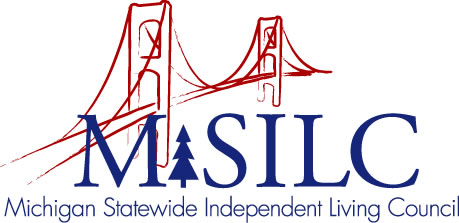 OPEN MEETINGS NOTICEOUR VISIONPeople with disabilities are valued; their rights are undeniable and inherent in all aspects of life.SPIL MISSIONPeople with disabilities advocating for inclusion, equity, and accessibility in all communities.The SILC Membership is pleased to announce their upcomingSILC Executive Committee MeetingJanuary 30, 202310:00 a.m.TeleconferenceCall In: #1-646-558-8656Meeting ID: 840 7922 7028Join Zoom Meetinghttps://us02web.zoom.us/j/84079227028